            Dorota Gradzik, klasa III, Społeczne Gimnazjum IT w Miliczu, kwalifikacja                           tematyczna: miejsce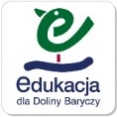 „Tajemnice znad stawu”Dolina Baryczy to przepiękne miejsce, które kocham niezmiennie od lat całym sercem. Wieki temu Cystersi przybyli na tę ziemię, dźwigając wielkie zakonne brzemię. A że mnisi nieczęsto mięsiwo jadali, ogromne stawy rybne tu pobudowali. Do dnia dzisiejszego karpie w nich pływają,Polacy je chętnie w wigilię zjadają. Dolina Baryczy - zawsze pełna życia, przyroda wiele ma tu do ukrycia ptasich tajemnic w szumiących szuwarach,gdzie bujne trawy, wysmukły tatarak…Tu słynna czapla z wiersza Brzechwy JanaMyśli, czy nie wyjść za żurawia pana 😊A można tu ujrzeć żurawi tysiące,Bociany kroczące po zielonej łące,Zwabione ponętnym żabim rechotemKażdej wiosny lecące do nas tu z powrotem. I fauna, i flora- cała ta sceneria wygląda tak pięknie, jak w książkach Tolkiena. Jeżeli szukasz ciszy i spokoju, Zaznasz go w naszym nadbaryckim raju! Spotkasz tu wielu miłośników ptaków i rowerzystów przemierzających kilometry szlaków. Nad twoją głową nieraz orzeł się pojawi, Sarna, jeleń, łoś nawet ślad w lesie zostawi. Bobry pieczołowicie drzewa nam ścinająWydry nocą polują, ryby podjadając.Stawy Milickie to miejsce na świecie cenione,W Dolinie Baryczy pięknie położone.A Barycz to nadzwyczaj urokliwa rzeka,która wszystkich turystów swym pięknem urzeka.Lubię po niej kajakiem popływać, pobrodzićI na spacery wzdłuż jej brzegu chodzić…Takiego odpoczynku nigdzie nie zaznacie, Wiem, że Dolinę Baryczy jak ja pokochacie!